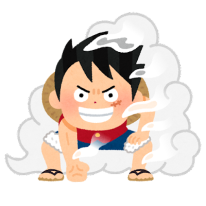 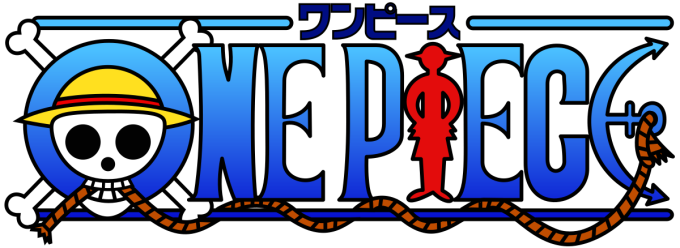 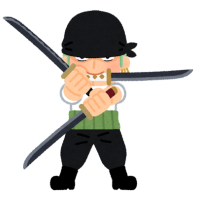 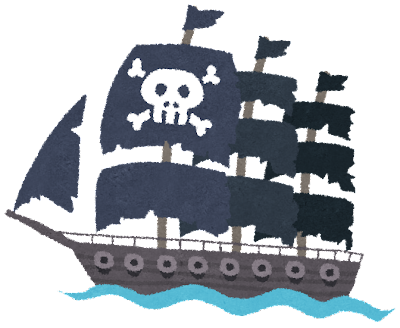 -----------------------------------------------------------------------------------------------------------------------------------------------------A) Did Nick eat pizza,,.B) Did Mr. Hoshino see a drama…B) Did Mr. Hoshino see a drama…C) Did Kota visit New York…D) Did Mr. Rios write a book…E) Did Hajin go to Korea…1) … yesterday?2) … on Saturday?3) … last year?4) … last month?5) … three days ago?Yes, he ____. (past tense) ate, saw, visited, wrote, wentYes, he ____. (past tense) ate, saw, visited, wrote, wentYes, he ____. (past tense) ate, saw, visited, wrote, wentNo, he didn’t ___.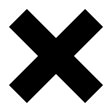 (present tense) eat, see, visit, write, goNo, he didn’t ___.(present tense) eat, see, visit, write, goNo, he didn’t ___.(present tense) eat, see, visit, write, goNo, he didn’t ___.(present tense) eat, see, visit, write, goA) Did Nick eat pizza,,.B) Did Mr. Hoshino see a drama…C) Did Kota visit New York…D) Did Mr. Rios write a book…E) Did Hajin go to Korea…1) … yesterday?2) … on Saturday?3) … last year?4) … last month?5) … three days ago?